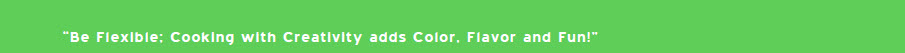 Cilantro Jalapeno Sauce	     		               	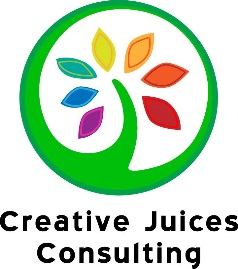 Ingredients4 Jalapenos, halved and seeded2 cups loosely packed cilantro, stems removed½ cup Fage Greek yogurt2 cloves garlicJuice of 1 limePinch of salt½ cup olive oil1 TBSP apple cider vinegarPlace all ingredients in VitaMix or high powered blender. Blend until color is uniform and there are no flecks of cilantro. Use this over anything, from black beans and rice, grilled chicken, grilled veggies, nachos, or a simple salad dressing.